稻江商職108年度防災教育學習活動名稱: 防災科學教育館參觀活動日期:108年11月15日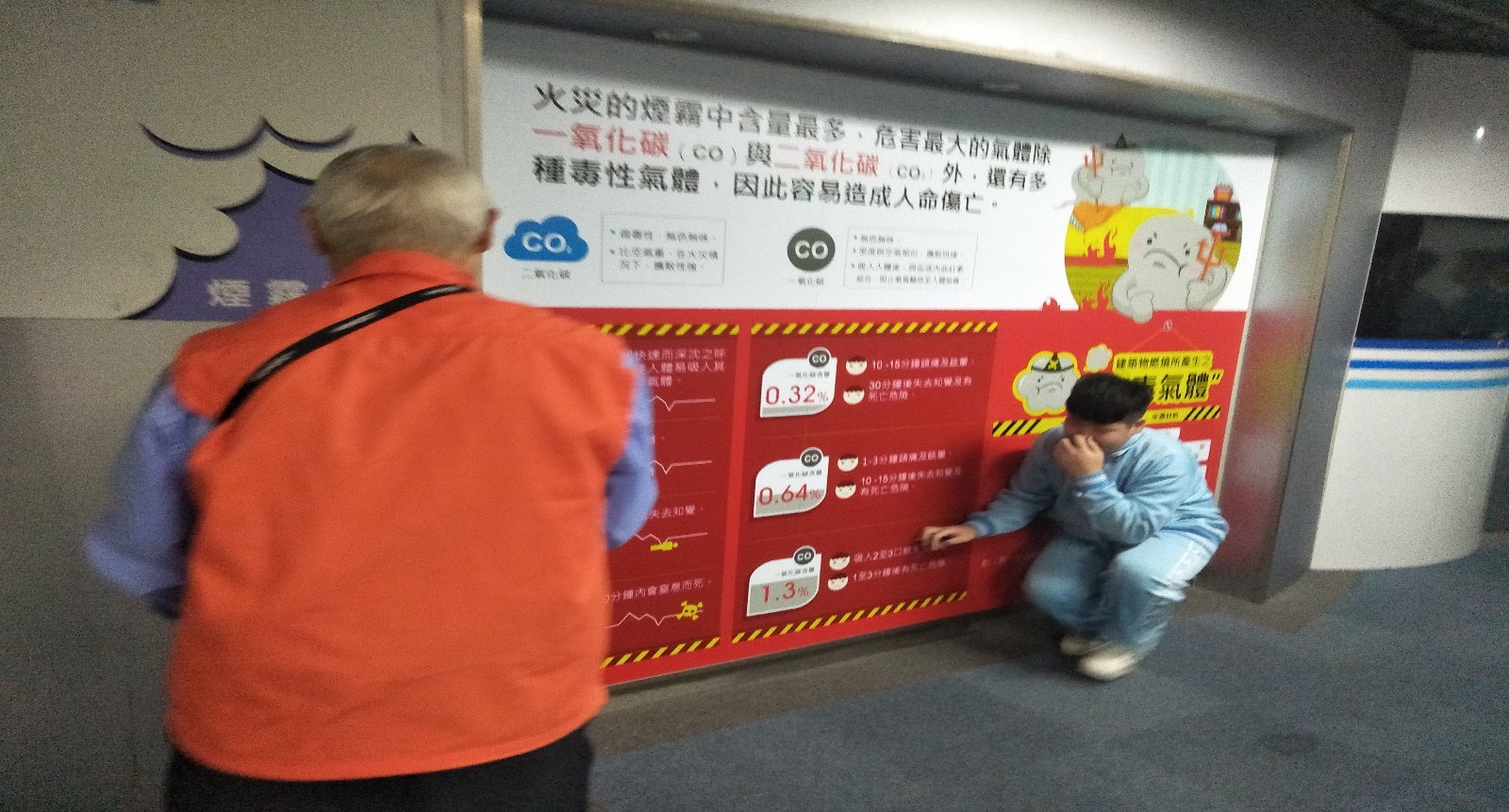 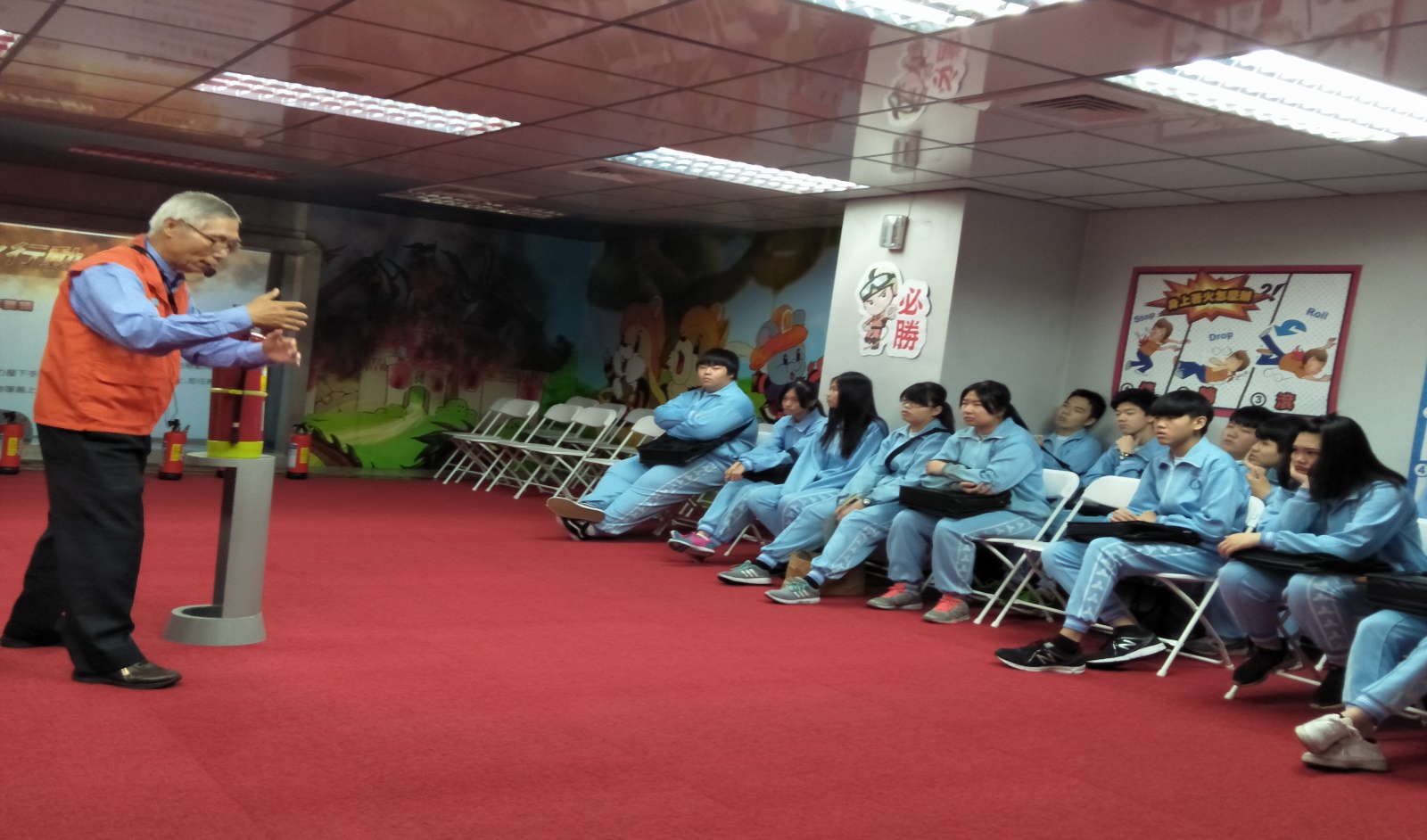 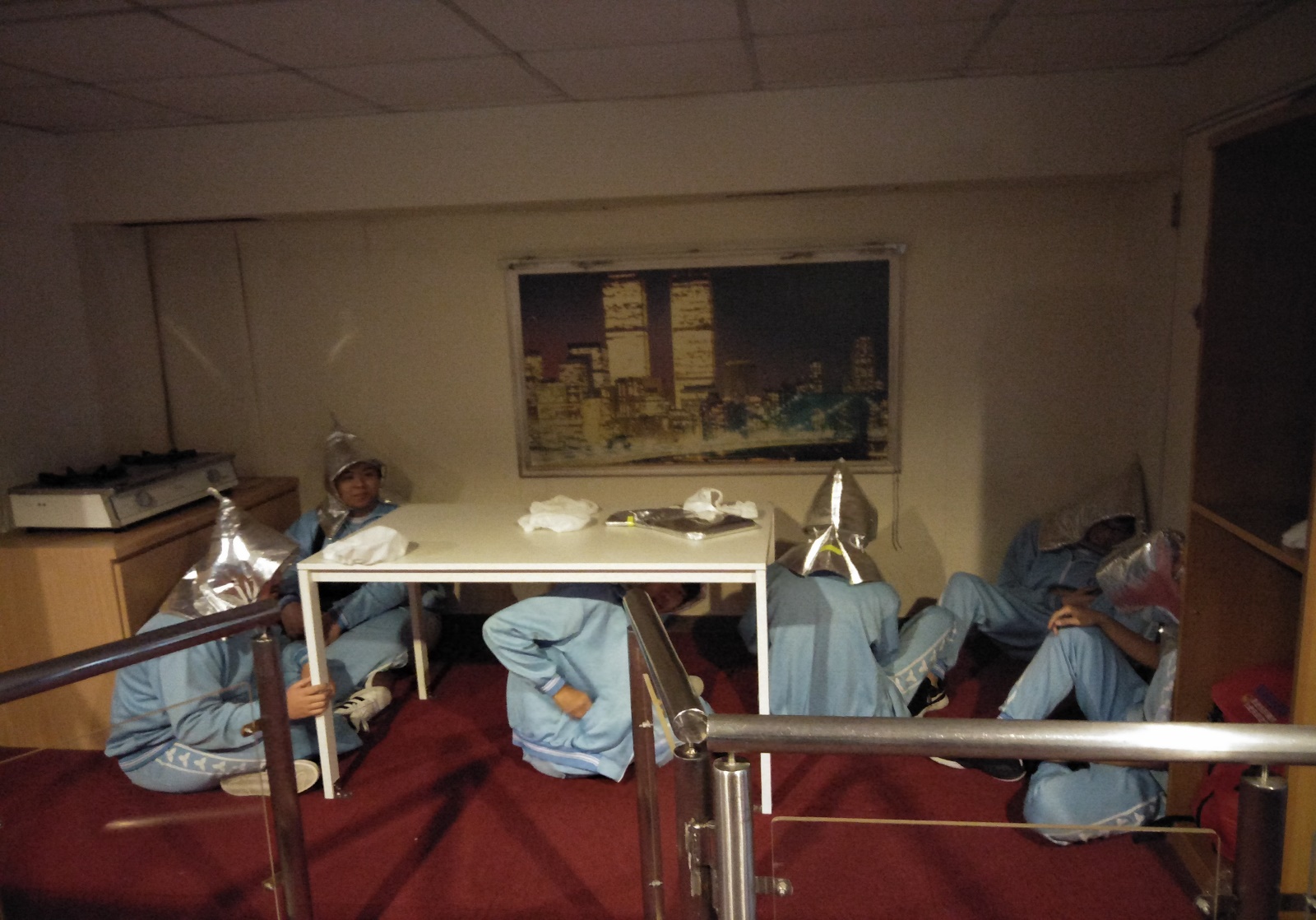 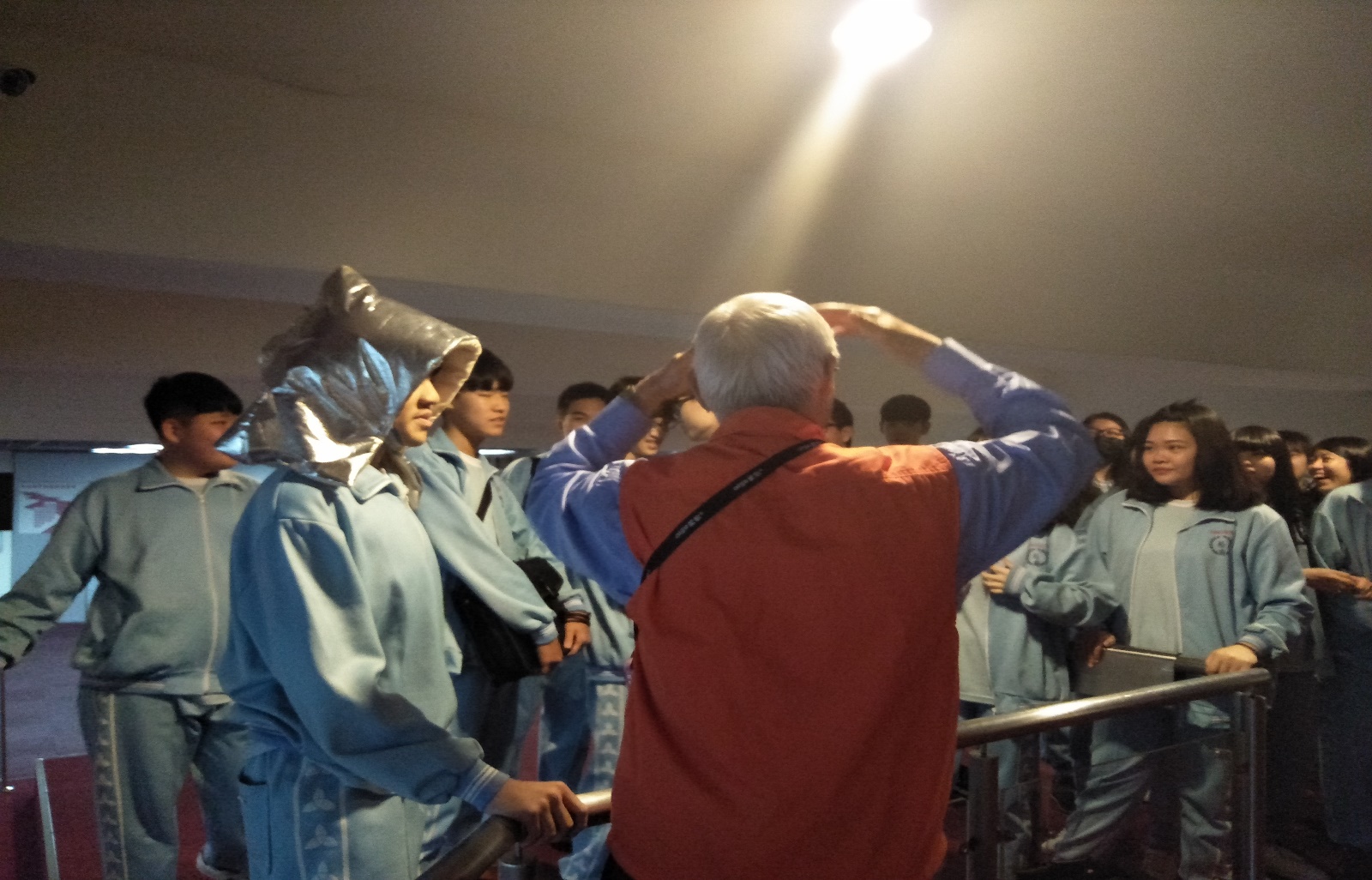 